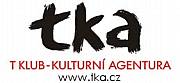 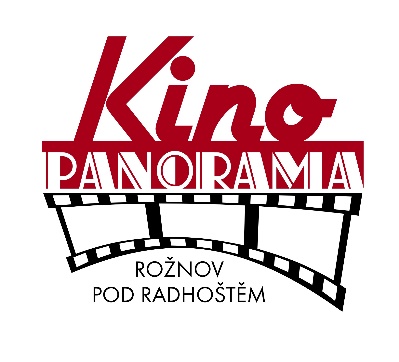 V úterý 1. 9. a ve středu 2. 9. v 18:00CASTING NA LÁSKUHerečka Stela Nebeská s blížící se čtyřicítkou zjišťuje, že díru do světa už neudělá. Ztrácí angažmá v divadle. Po kariérním neúspěchu přichází i osobní – manžel jí začne podvádět a ani se to nesnaží skrývat. Zapřisáhne se, že si najde někoho, před kým její manžel zbledne závistí. Zahájí tedy velkolepý konkurz na novou lásku.ČR, 2020 | hrají T. Němcová-Petrášková, M. Sitta, J. Řezníček | režie E. Toulovánevhodné pro děti do 12 let • vstupné 120 Kč • 83 minutV úterý 1. 9. a ve středu 2. 9. ve 20:00NOVÍ MUTANTIRahne, Illyana, Sam a Roberto jsou mladí mutanti, které drží v odlehlé nemocnici dr. Reyesová za účelem jejich pozorování. Je přesvědčená, že tito lidé představují nebezpečí celé společnosti. Když se však osazenstvo rozroste o Danielle, začnou se v nemocnici dít zvláštní věci. USA, 2020 | hrají M. Williams, A. Taylor-Joy, Ch. Heaton | režie J. Boonečeský dabing • nevhodné pro děti do 12 let • vstupné 120 Kč • 95 minut Od čtvrtka 3. 9. do neděle 6. 9. v 18:00TROLLOVÉ: SVĚTOVÉ TURNÉAnimovaná nálož dobré nálady, to je pohádka Trollové: Světové turné. Tvůrci vás přesvědčí o tom, že všechny trable světa se dají vyřešit tancem, zpěvem a vzájemným objímáním.USA, 2020 | v českém znění I. Korolová, M. Písařík, M. Absolonová | režie W. Dohrnčeský dabing • přístupné bez omezení • vstupné 110 Kč • 91 minutOd čtvrtka 3. 9. do neděle 6. 9. ve 20:00TENETHlavní zbraní hrdiny nového akčního sci-fi spektáklu filmového vizionáře Christophera Nolana je jediné slovo - TENET. V temném světě mezinárodní špionáže bojuje o záchranu celého světa. Vydává se na extrémně komplikovanou misi, ve které pro časoprostor neplatí pravidla, tak jak je známe.USA, Velká Británie, 2020 | hrají J. D. Washington, R. Pattinson, E. Debicki | režie Ch. Nolanfilm s titulky • nevhodné pro děti do 12 let • vstupné 140 Kč • 150 minutV pondělí 7. 9. v 18:00JESKYNĚFilm inspirovaný skutečnými událostmi, které se odehrály v Thajsku v létě 2018. Dvanáctičlenný chlapecký fotbalový tým v čele s trenérem se tehdy vydal na procházku do jeskynního komplexu na severu země. Náhlý prudký déšť zvedl hladinu vody, která zaplavila přístupovou cestu a uvěznila všech 13 chlapců ve svých útrobách. Vysvobození se jim dostalo až po více jak dvou týdnech.Thajsko, Irsko, 2019 | režie R. Smoorenburg, E. O´Brien, A. Pawilai | režie T. Wallerfilm s titulky • nevhodné pro děti do 12 let • vstupné 110 Kč • 104 minutVe středu 9.9. v 19:00KRAJINA VE STÍNU • PŘEDPREMIÉRAPředpremiéra nového snímku režiséra Bohdana Slámy za účasti producenta filmu Jindřicha Motýla a Tobiáše Šmigury, herce v hlavní dětské roli.ČR, 2020 | hrají M. Borová, S. Majer, C. Kassai | režie B. Slámanepřístupné pro děti do 15 let • vstupné 130 Kč • 135 minutOd čtvrtka 10. 9. do neděle 13. 9. v 18:00KŘUPAVÍ MAZLÍČCIAnimované dobrodružství, kde hlavní roli hrají kouzelné sušenky, jaké by chtěl každý. Sušenky mají tvar zvířátek a mají moc vás proměnit právě v to zvíře, které sníte. Když zdědíte cirkus na pokraji krachu, je krabice s takovými dobrotami přesně to, co potřebujete.USA, Španělsko, 2017 | v originálním znění I. McKellen, S. Stallone, E. Blunt | režie T. Bancroftčeský dabing • přístupné bez omezení • vstupné 120 Kč • 105 minutOd čtvrtka 10. 9. do neděle 13. 9. ve 20:00ŠTĚSTÍ JE KRÁSNÁ VĚCČenda s Janou jsou nezaměstnaní a nejčastější návštěvou u nich je exekutor. To změní výhra 176 milionů korun, která otevírá dveře do velkého světa neomezených možností. Ale také ke spoustě nových kamarádů, kteří by si z výhry rádi ukrojili pořádný kus. A i když se to některým podaří a vztah téhle dvojice to nabourá, přece jen na konci zjistí, že největší výhrou v životě je láska…ČR, 2020 | hrají P. Hřebíčková, K. Zima, J. Dolanský | režie J. D. novákpřístupné bez omezení • vstupné 130 Kč • 99 minutV neděli 13. 9. od 16:00KINO PRO DĚTI – ZA KAMARÁDY Z TV 8O Makové panence, Říkání o víle Amálce, Pohádky z mechu a kapradí, Káťa a Škubánek, Maxipes Fík, O klukovi z plakátu, O loupežníku Rumcajsovi.ČR, 2013 | přístupné bez omezení • vstupné 20 Kč • 64 minutOd pondělí 14. 9. do středy 16. 9. v 18:00AFTER: PŘIZNÁNÍOsudová láska Tessy a Hardina projde divokým vývoje i zradou a čeká ji opravdová zkouška ohněm. Po nečekaném odhalení a přiznání už jejich život a vášnivý vztah nebude nikdy takový, jako před tím. USA, 2020 | hrají H. F. Tiffin, J. Langford, D. Sprouse | režie R. Kumblefilm s titulky • nevhodné pro děti do 12 let • vstupné 130 Kč • 106 minutOd pondělí 14. 9. do středy 16. 9. ve 20:00PALM SPRINGSBezstarostný Nyles a cynická Sarah spolu uvíznou v časové smyčce a prožívají ten samý den znovu a znovu. Ať udělají cokoliv, ráno neponesou žádné následky, a tak postupně ztrácejí veškeré zábrany… Chytrá i ztřeštěná letní komedie vás rozesměje nahlas a zároveň vám připomene, že i když zdánlivě na ničem nezáleží, stojí za to zachovat si aspoň trochu lidskosti a lásky.USA, 2020 | hrají A. Samberg, C. Milioti, J. K. Simmons | režie M. Barbakowfilm s titulky • nepřístupné pro děti do 15 let • vstupné 100 Kč • 87 minutOd čtvrtka 17. 9. do neděle 20. 9. v 18:00MÁŠA A MEDVĚD: MÁŠINY PÍSNIČKYOkouzlující animované příběhy nerozlučné dvojice, která si získala srdce dětí i dospělých na celém světě. A tentokrát s pořádnou porcí písniček!Rusko, 2020 | režie V. Bayramgulovčeský dabing • přístupné bez omezení • vstupné 120 Kč • 78 minutOd čtvrtka 17. 9. do neděle 20. 9. ve 20:00KINGSMAN: PRVNÍ MISEZatímco se sebranka nejhorších tyranů a geniálních zločinců připravuje rozpoutat válku, jež má zahubit miliony lidí, jeden muž musí vyhrát závod s časem a zastavit je. Ve snímku Kingsman: První mise se stanete svědky zrodu první nezávislé tajné služby.Velká Británie, USA, 2020 | hrají G. Arterton, M. Goode, A. Taylor-Johnson | režie M. Vaughnfilm s titulky • nepřístupné pro děti do 15 let • vstupné 130 Kč • 131 minutOd pondělí 21. 9. do středy 23. 9. v 18:00DĚDA, POSTRACH RODINYDědeček Ed byl se svým vnukem Peterem vždycky jedna ruka. To přesně do toho momentu, kdy se k nim děda přistěhoval a Peter mu měl přenechat svůj pokoj. Tak to ne!  Peter se rozhodne vystrnadit dědu z domu sérií naschválů. Jenže tenhle děda se nevzdává a začne srovnávat účty. Tohle je válkaUSA, 2020 | hrají R. De Niro, U. Thurman, Ch. Walken | režie T. Hillčeský dabing • přístupné bez omezení • vstupné 120 Kč • 98 minutOd pondělí 21. 9. do středy 23. 9. ve 20:00RYTMUS: TEMPOSDokument Rytmus: Tempos přináší výjimečný pohled na celou Rytmusovu kariéru od úplných počátků až po dnešní pozici uznávané a obdivované hvězdy a celebrity. Příběh rappera Rytmuse je současně i příběhem rapu a hiphopu u nás.Slovensko, 2020 | režie N. Kľujev, R. Kelemennevhodné pro děti do 12 let • vstupné 120 Kč • 90 minutOd čtvrtka 24. 9. do neděle 27. 9. v 18:00PRINCEZNA ZAKLETÁ V ČASEPrincezna Ellena zůstala v den 20. narozenin uvězněná v čase. Pokaždé, když se kletba naplní, procitne znovu do dne svých 20. narozenin a je nucena ho prožít celý znovu. Aby zachránila své království i sebe, musí v sobě nalézt odvahu a čisté srdce.ČR, 2020 | hrají N. Germani, E. Křenková, M. Lambora | režie P. Kubíkpřístupné bez omezení • vstupné 130 Kč • 100 minutOd čtvrtka 24. 9. do neděle 27. 9. ve 20:00BÁBOVKYFilm podle knižního bestselleru spisovatelky Radky Třeštíkové vypráví o tom, že všichni jsme propojení a díky tomu i malé věci dokážou někdy otřást světem.ČR, 2020 | hrají O. Vetchý, J. Plodková, L. Vlasáková | režie R. Havlíknevhodné pro děti do 12 let • vstupné 130 Kč • 97 minutOd pondělí 28. 9. do středy 30. 9. v 18:00MULANKdyž císař Číny nařídí, že jeden muž na rodinu musí sloužit v armádě k obraně země před nájezdníky, Hua Mulan, nejstarší dcera ctěného bojovníka, zaujme místo nemocného otce. V přestrojení za muže překonává nástrahy a učí se využívat své vnitřní síly a přijímat svůj skutečný potenciál. Tato epická cesta z ní nejen učiní ctěného bojovníka, ale vyslouží jí i respekt vděčného národa…USA, 2020 | hrají Y- Liu, D. Yen, J. Li | režie N. Caročeský dabing • přístupné bez omezení • vstupné 120 Kč • 106 minutOd pondělí 28. 9. do středy 30. 9. ve 20:00VYŠINUTÝRachel se cestou do práce střetne s cizincem. Brzy zjišťuje, že ona a lidé které miluje jsou cílem muže, jenž jí chce dát smrtící lekci. Následuje nebezpečná hra na kočku a myš, která ukazuje, že nikdy nevíte, kdo sedí v autě, které právě míjíte.USA, 2020 | hrají C. Pistorius, R. Crowe, G. Bateman | režie D. Bortefilm s titulky • nepřístupné pro děti do 15 let • vstupné 130 Kč • 90 minut